Publicado en  el 19/10/2016 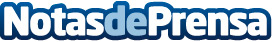 El Museo Nacional de Cerámica expone la obra más reciente de Xohan ViqueiraLa exposición "No borders! Xohan Viqueira" muestra la obra reciente del ceramista y forma parte de las actividades programadas para el centenario de la creación de la Escuela de Cerámica de Manises. La muestra podrá visitarse del 19 de octubre de 2016 al 15 de enero de 2017Datos de contacto:Nota de prensa publicada en: https://www.notasdeprensa.es/el-museo-nacional-de-ceramica-expone-la-obra_1 Categorias: Artes Visuales http://www.notasdeprensa.es